DOCUMENT DE RETOUR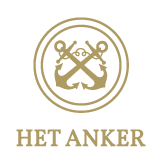 Nom & prénom*:	Adresse*:	Numéro de compte* :Numéro de commande:		Date de commande/réception* (biffer la mention inutile): 	Date du retour*:		Indiquez ci-dessous les références des articles que vous voulez renvoyer :Un espace est prévu ci-dessous pour indiquer la raison du retour. Ce n’est pas obligatoire, mais cela nous aidera à améliorer notre service. Raison du retour :
Merci de joindre ce formulaire à votre colis et de le renvoyer à l’adresse suivante :Het Anker – ShopWeDo 
Egide Walschaertsstraat 22A, 
2800 Mechelen, BelgiëSignature*:Numéro d’article*DescriptionNombre de pièces*Taille souhaitée (si applicable)